Title of the ContributionAuthor Name_A, Author Name_B, etcFor each author provide:Name	Position	Affiliation	City, Country	Email address	AcknowledgementsTitle of the ContributionAbstractKeywordsThis is the template to be used for contributions to Water Alternatives. Save it with the name chosen for your contribution, erase the explanatory paragraphs in red after reading them.For more details on the styles and standards to be adopted, see <Guidelines to authors>  If you are relatively familiar with templatesUse the pre-defined styles attached to this file to create and format your text.If you are copying some text from another document, paste the text, select it and pick up the 'Normal' paragraph in the box to apply it to the whole text (see figure)Then re-apply the appropriate style for headings (1, 2 and 3), references, and captions paragraphs; and format tables.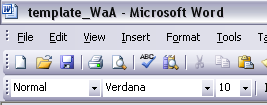 Note that the space between paragraphs is already defined in the styles: do not use additional paragraph marks or blank lines between paragraphs.If some words or parts of your initial text had additional special formatting (e.g. bold, etc) you may remove it by using "CTRL+space" on selected text (Beware that footnote references and other superscript text will also be made plain text).To import text into your working document you may also use <Edit - Paste special – Unformatted Unicode text>. It will take the  style by default but footnotes will be removed. Use this only if you don't have footnotes. If you know nothing about templatesFormat all your paragraphs with Font Verdana, size 10, justified, and leave one blank line above each of them. Do not indent paragraphs.Use Bold style for headings level1, italics for headings level 2 and underline for headings level 3 (but try to avoid level 3 headings).For easier selection of paragraph styles, display their list in a side panel: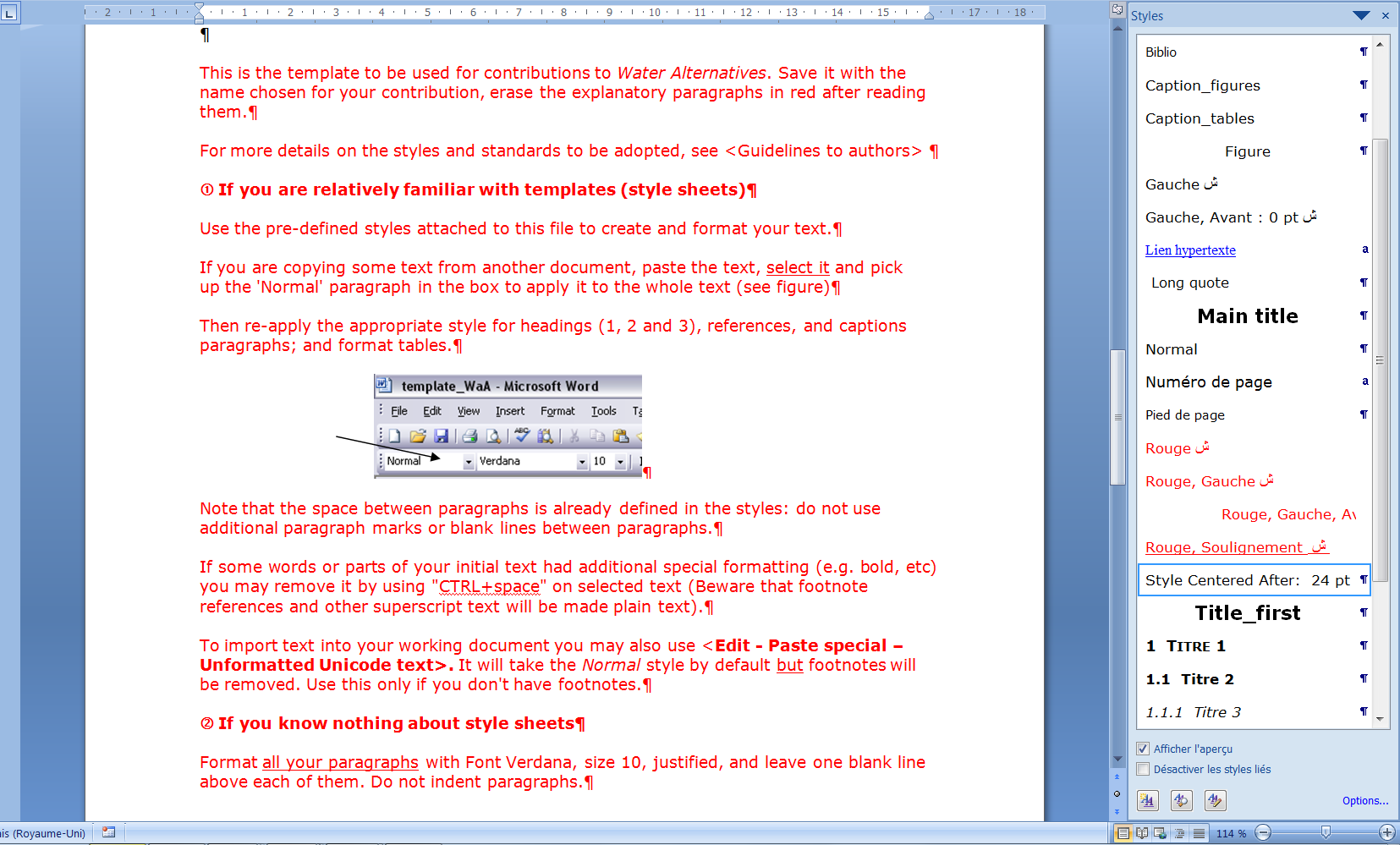 